Publicado en Guadalajara, Jalisco el 05/05/2022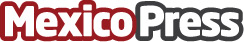 Software ERP en la Nube, excelente herramienta para la administración de las Pymes, según VillanettToda empresa que se encuentra alineando sus objetivos para poder alcanzar su máximo potencial y con esto poder aumentar su crecimiento, debería ya encontrarse implementando un software ERP o tener en mente poner en marcha uno. Esto por la variedad de beneficios que se puedes obtener, siendo el principal y por el cual las grandes empresas cuentan con su ERP en la Nube, porque en un solo sitio se tendrá almacenada toda la información y podrán realizar las operaciones de su negocioDatos de contacto:Daniel Perez3315226793Nota de prensa publicada en: https://www.mexicopress.com.mx/software-erp-en-la-nube-excelente-herramienta Categorías: Emprendedores E-Commerce Software Jalisco http://www.mexicopress.com.mx